WOJEWÓDZTWO ………………………………………………………………………… Szkoła -……………………………………………………….…………..………………………………………………….………………………………………….. w …………………………………………………………Imię i nazwisko ucznia …………………………………………………………………………………………………………….. Klasa …………….Uwaga!- Na rozwiązanie wszystkich zadań części I etapu centralnego masz 40 minut- Pamiętaj, że odpowiedzi udzielasz długopisem w kolorze niebieskim lub czarnym- Nie można używać ołówków ani korektorów (za ich stosowanie Twoja praca zostanie zdyskwalifikowana i za całość otrzymasz 0 pkt.)- Każde skreślenie, poprawka i nieczytelna odpowiedź traktowane są jako odpowiedź błędna. Tak więc udzielając odpowiedzi, zastanów się najpierw zanim dokonasz odpowiedniego wpisu czy zaznaczysz odpowiedź- Z boku każdego zadania masz wpisaną liczbę, która wskazuje, ile można uzyskać punktów za dane zadanie- Jeżeli w zadaniach jednokrotnego czy wielokrotnego wyboru zaznaczysz (zakreślisz) więcej odpowiedzi niż liczba z boku, za całe zadanie otrzymasz 0 pkt., podobnie jak i w zadaniach, gdzie masz wymienić określoną liczbę odpowiedzi a wymienisz więcej (np. zamiast jednej – dwie, albo zamiast czterech – pięć) – wówczas także otrzymasz za dane zadanie 0 pkt.- Na ostatniej stronie testu masz brudnopis, który nie będzie podlegał ocenie1/ Podaj imiona i nazwiska trzech polityków, którzy startowali wraz z Aleksandrem Kwaśniewskim w 2000 roku w wyborach prezydenckich, uzyskując wynik wyborczy powyżej 3%				/3..................................................................................................................................................................................................................................................................................................................................................................2/ Do komitetów wyborczych z wyborów w 2001 roku przyporządkuj odpowiedni wynik wyborczy, jaki te komitety uzyskały												/6Wyniki wyborcze: 	3,1%	   5,6%	         7,9%	9,0%;          9,5%;	10,2%;           12,7%;          41,0% 3/ Podaj imiona i nazwiska trzech wicepremierów w rządzie Leszka Millera w latach 2001-2002	/3..................................................................................................................................................................................................................................................................................................................................................................4/ Do poszczególnych ministerstw w rządzie Leszka Millera w latach 2001-2002 podaj imiona i nazwiska osób, które je pełniły												/55/ Podaj nazwę  najpoważniejszej afery w okresie rządów premiera Leszka Millera			/1...............................................................................................................6/ Podaj pełną nazwę partii, która powstała w marcu 2004 r. poprzez opuszczenie części posłów szeregów SLD oraz podaj imię i nazwisko jej przewodniczącego							/2a/ Pełna nazwa partii: ............................................................................................................b/ Imię i nazwisko przewodniczącego: ..................................................................................7/ Uzupełnij tekst, wpisując w puste miejsce odpowiednie wyrazy i wartości liczbowe			/6W dniach ......... i ......... (a) czerwca ............................... roku (b) odbyło się w Polsce referendum akcesyjne dotyczące członkowstwa Polski w UE. Frekwencja wyniosła .............. % (c), zatem zgodnie z artykułem 125 Konstytucji RP wynik referendum był ........................................................ (d).  Za wejściem Polski do UE głosowało ............. % (e), natomiast przeciw - ..............% (f). 8/ Do wydarzeń poniżej przyporządkuj daty, w których te wydarzenia miały miejsce			/8Daty: 	16-19 VIII 2002 r.;   	16 IV 2003 r.;		31 V 2003 r.;		1 V 2004 r.;    		2 V 2004 r.;		11 VI 2004 r.;  		12 VI 2004 r.;   	2 IV 2005 r.9/ Do komitetów wyborczych z pierwszych wyborów do Parlamentu Europejskiego po wejściu Polski do Unii Europejskiej przyporządkuj do danej partii liczbę mandatów, jaka ta partia uzyskała 			/6Liczba mandatów: 	3, 	4, 	5, 	6, 	7, 	10, 	15 Liczba punktów:………………… Podpisy Komitetu Głównego: Spr.: ……………………………… Wer.: …………………………… 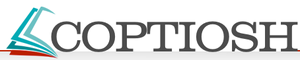 Liczba punktów:Nazwa komitetu wyborczegoWynik wyborczyAkoalicja Sojusz Lewicy Demokratycznej - Unia PracyBLiga Polskich RodzinCPlatforma ObywatelskaDPolskie Stronnictwo LudoweEPrawo i SprawiedliwośćFSamoobronaNazwa ministerstwaImię i nazwisko ministra AMinister Spraw Zagranicznych BMinister Obrony NarodowejCMinister Edukacji Narodowej i SportuDMinister NaukiEMinister InfrastrukturyAdymisja rządu Leszka MilleraBpielgrzymka Jana Pawła II do RPCpodpisanie traktatu akcesyjnego w AtenachDpowstanie rządu Marka BelkiEwejście Polski do Unii EuropejskiejFwizyta prezydenta USA G. Busha w KrakowieGśmierć Jana Pawła IIHwybory do Parlamentu EuropejskiegoNazwa partiiLiczba mandatówALiga Polskich RodzinBPlatforma ObywatelskaCPolskie Stronnictwo LudoweDPrawo i SprawiedliwośćESamoobronaFSocjaldemokracja PolskaBRUDNOPIS: